CALELLA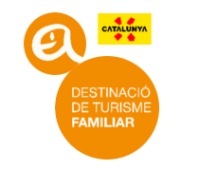 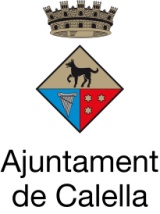 CALENDARIO CULTURAL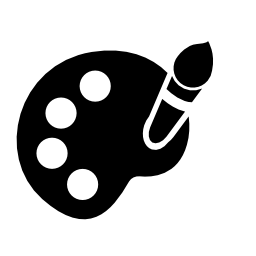 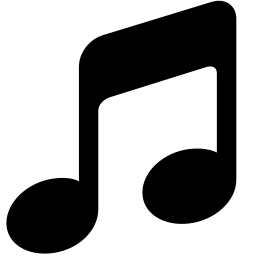 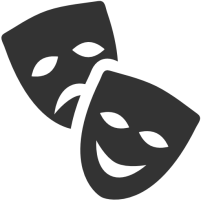 *** Fechas pendientes de confirmaciónPOR FAVOR, RECUERDEN QUE ESTE CALENDARIO ES PROVISIONAL. DEBIDO A QUE LES HACEMOS LLEGAR LA INFORMACIÓN CON ANTELACIÓN, EN ALGUNOS CASOS LAS FECHAS PUEDEN ESTAR SUJETAS A CAMBIOS, POR LO QUE LES ROGAMOS CONSULTEN LAS PÁGINAS WEB EN FECHAS MÁS CERCANAS AL EVENTO O PÓNGANSE EN CONTACTO CON LA OFICINA DE TURISMO  DE CALELLA (+34) 93 769 0559 info@calellabarcelona.comMUCHAS GRACIASTAMBIÉN PUEDE SEGUIRNOS EN:Facebook: https://www.facebook.com/calella.barcelonaTwitter: @calella_bcnFlickr: http://www.flickr.com/photos/calellabarcelona/sets/YouTube: www.youtube.com/user/CalellabarcelonacomVimeo: www.vimeo.com/calellabarcelonaWikiloc: http://es.wikiloc.com/wikiloc/user.do?name=CalellaBarcelonaFoursquare: https://foursquare.com/calella_bcnInstagram: calellabcnFollow gram: http://followgram.me/calellabcn/Statigram: calellabcnPinterest: http://pinterest.com/calellabcn/www.calellabarcelona.comFECHAEVENTOPrimer domingo de cada mes(TODO EL AÑO)MERCADO DE INTERCAMBIO Y COLECCIONISMO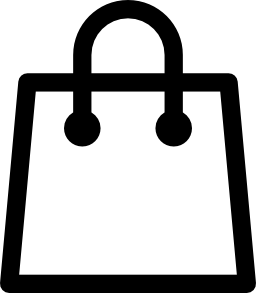 5 de eneroCABALGATA DE LOS REYES MAGOS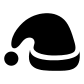 10 al 17 de febrero***   Rúa infantil: 10/02 y fiesta de disfraces                                       19 CARNAVAL DE L’ALT MARESME, gran rúa de Carnaval: 17/02           www.carnavalaltmaresme.com 7 al 29 de abrilXIII FESTIMATGE (Festival de fotografía y cortometrajes)www.festimatge.org2 al 6 de mayoFestival Internacional de Coroswww.musikreisefaszination.de5 y 6 de mayo 11ª  feria  “CALELLA RENACENTISTA” www.calella.cat/actualitat/agenda 26 y 27 de mayo ***CALELLA “MOMENTOS DE FLORES” y 51ª EXPOSICIÓN-CONCURSO DE ROSAS DE CATALUNYAwww.calella.cat/actualitat/agenda 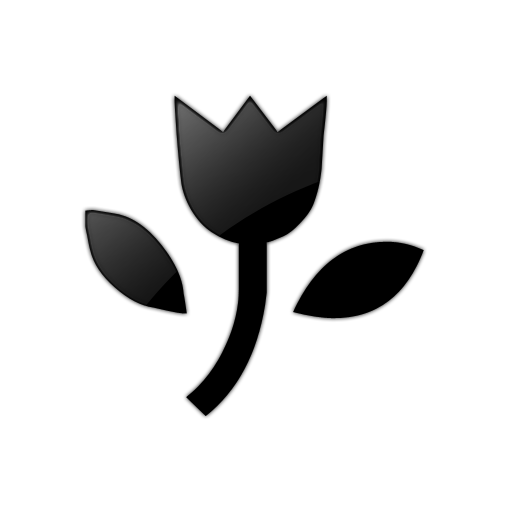 27 de mayo ***CONCURSO DE ALLIOLI Y BUTIFARRADA POPULARwww.calella.cat/actualitat/agenda 2 y 3 de junio91º  APLEC DE LA SARDANAwww.calellasardanista.cat 4 al 10 de junio19º SCREAMIN’ FESTIVAL (Rock ’n ’Roll Festival )www.screaminfestival.com 14 al 17 de junio16 de junio día festivo en Calella(actos durante toda la semana)FIESTA MAYOR DE S. QUIRZE Y STA. JULITA (Patronos de Calella)www.calella.cat/actualitat/agenda 13 de junio al 1 de julio ***FESTIVAL INTERNACIONAL DE FOLKLORE Y BANDAS DE MÚSICAwww.w2m.travelDe julio a mediados de septiembre (Cada domingo)AUDICIÓN DE SARDANASwww.calellasardanista.cat Julio y agostoFESTIVAL NEC  (conciertos, danza, cine...)De julio a mediados de agosto(Cada viernes a las 17.00h)ACTIVIDADES INFANTILES EN EL PASEO M. PUIGVERT28 de julio ***24ª  NOCHE MARINERA 14 de agostoVERBENA DE AGOSTO Primera quincena de septiembreINAUGURACIÓN DEL 46º  JORNADES INTERNACIONALES FOLKLÓRIC DE CATALUNYAwww.adifolk.catPrincipios de septiembre27º ENCUENTRO DE PUNTAIRES (encajes de bolillos)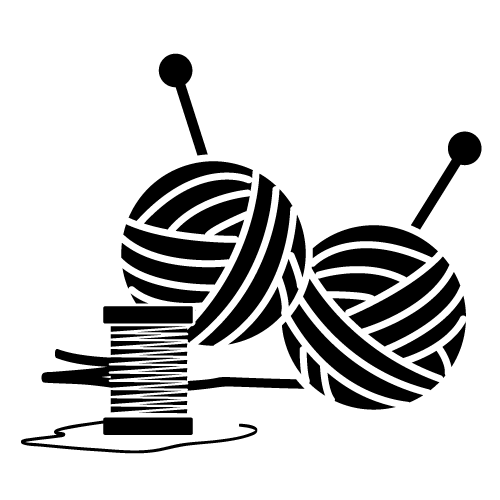 21 al 23 de septiembre23 de septiembre día festivo(actos durante toda la semana)FIESTA MAJOR DE LA MINERVA: Gigantes, conciertos, castellers, fuegos artificiales, correfocs...21 al 23 de septiembre 38ª FERIA DE CALELLA Y L’ALT MARESMEwww.firadecalella.cat 29/9 al 20/10 31a. OKTOBERFEST (Fiesta de la Cerveza)24 al 28 de octubreFESTIVAL INTERNACIONAL DE CANTO CORAL “CANTA AL MAR”www.interkultur.com2ª  quincena de diciembreACTIVIDADES NAVIDEÑAS (Conciertos, feria de Navidad, Caga-Tió, home dels nassos, etc.)